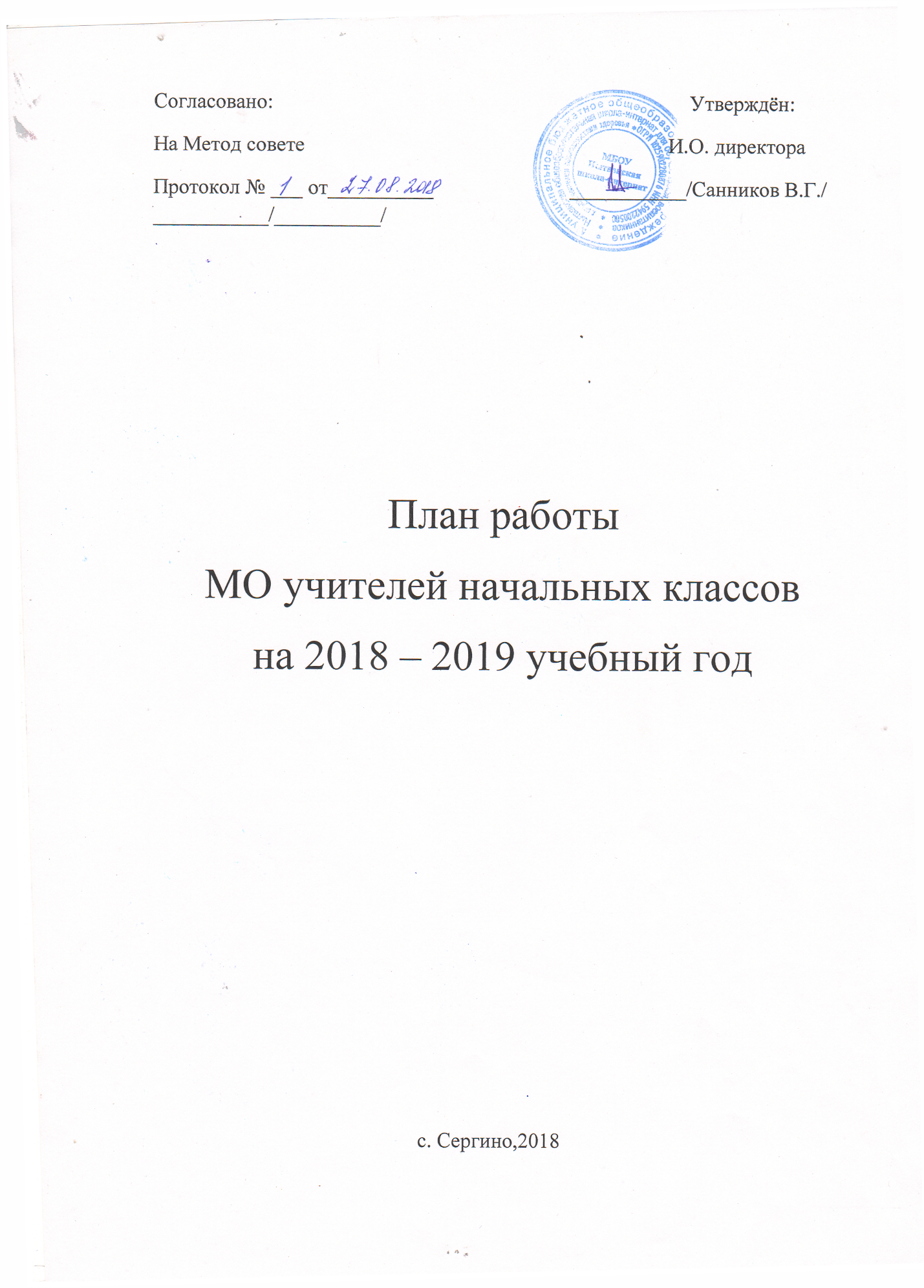 Тема: «Урок в соответствии с требованиями ФГОС образования обучающихся с умственной отсталостью (интеллектуальными нарушениями)»Цель: совершенствование теоретической и практической подготовки педагогов в построении урока в условиях ФГОС образования обучающихся с умственной отсталостью (интеллектуальными возможностями).Задачи:	- обобщить и систематизировать знания об особенностях построения современного урока в рамках ФГОС образования обучающихся с умственной отсталостью (интеллектуальными нарушениями); - подобрать  приемы работы организации деятельности учащихся на основных этапах урока в соответствии с ФГОС образования обучающихся с умственной отсталостью (интеллектуальными нарушениями);- научиться проектировать технологическую карту урока в соответствии с требованиями ФГОС образования обучающихся с умственной отсталостью (интеллектуальными нарушениями);План работы МО учителей начальных классовна 2018 – 2019 учебный годРуководитель: Пономарева  Н.М.№                Мероприятие Сроки Ответственный         Результат №                Мероприятие Сроки Ответственный IЗаседание №1Сентябрь РуководительМО, участники МОПовышение ответственности каждого члена МО за результаты своего труда.Утверждение плана работы, корректировка и утверждение тем самообразования, планирование на 1 четверть.1.Ознакомление с локальными актами.Сентябрь РуководительМО, участники МОПовышение ответственности каждого члена МО за результаты своего труда.Утверждение плана работы, корректировка и утверждение тем самообразования, планирование на 1 четверть.2.Обсуждение плана работы МО на 2018 – 2019 учебный год.Сентябрь РуководительМО, участники МОПовышение ответственности каждого члена МО за результаты своего труда.Утверждение плана работы, корректировка и утверждение тем самообразования, планирование на 1 четверть.3.Корректировка и утверждение тем самообразования.Сентябрь РуководительМО, участники МОПовышение ответственности каждого члена МО за результаты своего труда.Утверждение плана работы, корректировка и утверждение тем самообразования, планирование на 1 четверть.4.Рассмотрение рабочих программ. Сентябрь РуководительМО, участники МОПовышение ответственности каждого члена МО за результаты своего труда.Утверждение плана работы, корректировка и утверждение тем самообразования, планирование на 1 четверть.II                        Заседание №2Ноябрь.Руководитель МОДавыдова Н.С.Повышение педагогического мастерства педагогов, рассмотрение структуры урока, основные этапы.1.Тема: «Особенности построения современного урока в соответствии с требованиями ФГОС образования обучающихся с умственной отсталостью (интеллектуальными нарушениями)»Ноябрь.Руководитель МОДавыдова Н.С.Повышение педагогического мастерства педагогов, рассмотрение структуры урока, основные этапы.2. Планирование работы МО на 2 четверть.Ноябрь.Руководитель МОДавыдова Н.С.Повышение педагогического мастерства педагогов, рассмотрение структуры урока, основные этапы.IIIЗаседание №3Январь Руководитель МОСанникова О.В.Повышение педагогического мастерства, учимся составлять технологическую карту урока  педагогов,.1.Тема: «Приемы работы организации деятельности учащихся на основных этапах урока в соответствии с ФГОС образования обучающихся с умственной отсталостью (интеллектуальными нарушениями)»Январь Руководитель МОСанникова О.В.Повышение педагогического мастерства, учимся составлять технологическую карту урока  педагогов,.2.Планирование работы на 3 четверть.Январь Руководитель МОСанникова О.В.Повышение педагогического мастерства, учимся составлять технологическую карту урока  педагогов,.IVЗаседание №4Март Руководитель МОУчастники МООбмен опытом, выработка рекомендаций о приемах работы на основных этапах урока.1.Тема: «Технологическая карта урока»Март Руководитель МОУчастники МООбмен опытом, выработка рекомендаций о приемах работы на основных этапах урока.2.Отчеты учителей начальных классов по самообразованиюМарт Руководитель МОУчастники МООбмен опытом, выработка рекомендаций о приемах работы на основных этапах урока.3.Планирование работы на 4 четверть.Март Руководитель МОУчастники МООбмен опытом, выработка рекомендаций о приемах работы на основных этапах урока.VЗаседание №5Май Руководитель МО,участники МОАнализ участия в работе МО